ШУÖМПОСТАНОВЛЕНИЕ12.11.2021                                                                                              № 1683с.Корткерос, Корткеросскийр-н,Республика КомиО внесении изменений в постановление администрации муниципального района «Корткеросский» от 11июня 2020№ 779«О комиссии по соблюдению требований к служебному поведению муниципальных служащих администрации муниципального района «Корткеросский»и урегулированию конфликта интересов»Администрация муниципального района «Корткеросский» постановляет:1. Внести в приложение 2 к постановлению администрации муниципального района «Корткеросский» от 11 июня 2020 № 779«О комиссии по соблюдению требований к служебному поведению муниципальных служащих администрации муниципального района «Корткеросский»и урегулированию конфликта интересов»следующие изменения:слова «Барановская Александра Андреевна, руководитель Корткеросского филиала Общественной приемной Главы Республики Коми;», заменить словами «Габова Светлана Леонидовна, руководитель Корткеросского филиала Общественной приемной Главы Республики Коми;»;слова «Шалыгина Галина Александровна, главный эксперт отдела организационной и кадровой работы администрации муниципального района «Корткеросский»;», заменить словами «Шалыгина Галина Александровна, консультант-эксперт отдела организационной и кадровой работы администрации муниципального района «Корткеросский»;».2. Настоящее постановление вступает в силу со дня его опубликования.Глава муниципального района «Корткеросский»-руководитель администрации                                                        К.Сажин«Кöрткерöс» муниципальнöйрайонсаАдминистрация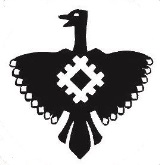 Администрация  муниципального района «Корткеросский»